                                                                                 Candidate Number ________________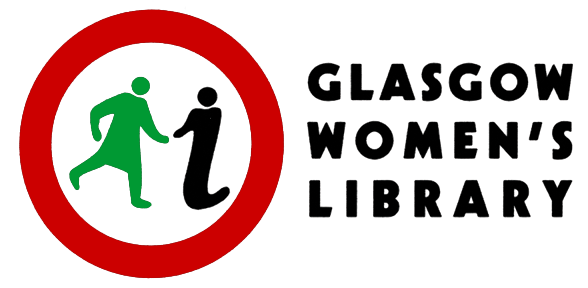 PART ONE - Application Form for the Post of Administration and Project Worker The details on this page will be detached from the rest of your application (Part Two) for the purposes of short-listing for interview.Applications will be accepted from women* only under Schedule 9, part 1 of the Equality Act 2010* All women-only opportunities and events are inclusive of Trans and Intersex women, as well as non-binary and gender fluid people who are comfortable in a space that centres the experience of women. Glasgow Women’s Library processes your personal data safely in accordance with the General Data Protection Regulation 2018. For more information on your rights and how your data is used and stored, please visit womenslibrary.org.uk/privacyPERSONAL DETAILSPlease return this completed PART ONE form, along with PART TWO, to: emily.ilett@womenslibrary.org.ukCLOSING DATE FOR APPLICATIONS: Friday 21st May 2021, at 12:00 noonInterviews will take place on Tuesday 8th and Thursday 10th June 2021NameAddressPostcode Telephone number (s)Email address